INDICAÇÃO Nº 3168/2018Indica ao Poder Executivo Municipal seja realizada limpeza dos bueiros, na Avenida Juscelino Kubitschek de Oliveira, nas proximidades do Bairro Mollon.Excelentíssimo Senhor Prefeito Municipal, Nos termos do Art. 108 do Regimento Interno desta Casa de Leis, dirijo-me a Vossa Excelência para indicar que, por intermédio do Setor competente, seja realizada limpeza dos bueiros, na Avenida Juscelino Kubitschek de Oliveira, nas proximidades do Bairro Mollon.Justificativa:Este vereador foi procurado por moradores do bairro que reclamaram que os bueiros estão entupidos e tem aparecido baratas e ratos devido à temperaturas altas da época . Com o aumento de baratas, pode ocorrer a proliferação de escorpiões, colocando em risco a vida dos munícipes, além da enxurrada em dias de chuva.Plenário “Dr. Tancredo Neves”, em 11 de maio de 2.018.Carlos Fontes-vereador-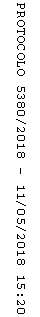 